            КАРАР                                                                    ПОСТАНОВЛЕНИЕ29 январь 2018 й.                             № 6                       29 января  2018 года Об утверждении Плана мероприятий по противодействию экстремистской и террористической деятельности на 2018 год на территории сельского поселения Баймурзинский сельсовет муниципального района Мишкинский район РБ	На основании Федерального закона от 25.07.2002 № 114-ФЗ «О противодействии экстремистской деятельности», Федерального закона от 06.03.2006 № 35-ФЗ «О противодействии терроризму», Указа Президента Российской Федерации от 15.02.2006 № 116 «О мерах по противодействию терроризму», федерального закона  от 06.10.2003 № 131-ФЗ «Об общих принципах  организации местного самоуправления в Российской Федерации»,  постановляю:	1. Утвердить План мероприятий по противодействию экстремистской и террористической деятельности на территории сельского поселения Баймурзинский сельсовет муниципального района Мишкинский район Республики Башкортостан  на 2018 год (приложение ).2. Обнародовать  настоящее постановление на информационном стенде администрации   сельского поселения Баймурзинский сельсовет   и разместить на официальном сайте  администрации сельского поселения Баймурзинский сельсовет.	3. Контроль за исполнением настоящего постановления оставляю за собой.Глава сельского поселения                                                       Б.Т. БайбулатовПриложение к постановлению главы администрации СП Баймурзинский сельсовет №   от 29.01.2018  г.  6.План мероприятийпо противодействию экстремистской и террористической деятельности на территории сельского поселения Баймурзинский сельсовет муниципального района Мишкинский район  РБ на 2018 годУправляющий делами                                                       А.И. ЮмагуловаБашкортостан Республикаһының Мишкэ районы муниципаль районының Баймырза  ауыл советыАуыл биләмәһе  Хакимиәте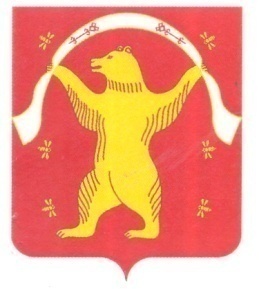 Администрация сельского поселения Баймурзинский сельсовет муниципального района Мишкинский районРеспублики Башкортостан№ Наименование мероприятияСроки проведенияОтветственные1Выявлять отдельных лиц и общественные объединения, на территории сельского поселения  в деятельности которых усматриваются признаки экстремизмаПостоянно в течение 2018 годаУчастковый уполномоченный полиции (по согласованию),Администрация  сельсовета,ТОС2Выявление и учет нежилых и заброшенных помещений и строений на предмет хранения оружия. В течение 2018 годаУчастковый уполномоченный полиции(по согласованию)3Проведение мероприятий, направленных на обеспечение общественного порядка и безопасности, предупреждение пресечения, возможных экстремистских акций, террористических актов и иных противоправных проявлений в дни праздничных мероприятийВ течение 2018 годаУчастковый уполномоченный полиции (по согласованию), Администрация  сельсовета4Проведение разъяснительной работы с жителями  сельского поселения  по  вопросам противодействия экстремистской и террористической деятельности, с использованием листовок, брошюр и  др., а также обучение населения действиям при терактах В течение 2018 годаАдминистрация  сельсовета5Подготовка информационного стенда по проблеме противодействия экстремистской и террористической деятельностиИюль-август 2018 годаАдминистрация СП, Культработники  6Проведение разъяснительных бесед в образовательных учреждениях по профилактике заведомо ложных сообщений с угрозами терактаВ течение годаДиректора школ, зав. детским садом, участковый уполномоченный полиции (по согласованию)7Проведение инструктажей с сотрудниками организаций и учреждений всех форм собственности о действиях в случае поступления сообщения о возникновении угрозы совершения терактаАпрель-май, октябрь-ноябрь 2018 годаРуководители организаций и учреждений всех форм собственности